ГОСУДАРСТВЕННОЕ БЮДЖЕТНОЕ УЧРЕЖДЕНИЕ ЗДРАВООХРАНЕНИЯ  ГОРОДА МОСКВЫ        «ДЕТСКАЯ  ГОРОДСКАЯ  ПОЛИКЛИНИКА  № 10ДЕПАРТАМЕНТА ЗДРАВООХРАНЕНИЯ ГОРОДА МОСКВЫ»Филиал № 2___________________________________________________________________________________  119333, г.Москва,                                                                                Тел/факс 8-499-137-35-08  Университетский пр-т, д.4                                                   e-mail :    info@dgp41.mosgorzdrav.ru                           	                                                                                                        Внутригородское муниципальное                                                                                                         образование Гагаринское                                                                                                        М.Н. Филатовой	                                                                 №    от 16.02.2015                                             Информация  о работе ГБУЗ «ДГП № 10 ДЗМ » филиал № 2, обслуживающего детское население Гагаринского района и частично Академического района1. Филиал № 2 ГБУЗ «ДГП № 10 ДЗМ», ( ранее – ДГП № 41), расположен по адресу: г. Москва, Университетский пр-т, д.4,  в жилом доме, занимает 2 этажа. Оказывает медицинскую помощь детскому населению численностью 8300 детей, в т.ч подросткам в количестве 927  чел, проживающим от Ломоносовского проспекта,  д.д.№ 4-18, до Ленинского проспекта, д.д.№ 32—39, Андреевской набережной, ул. Ферсмана, Вавилова, Проспект 60-летия Октября.Общая площадь поликлиники ( филиал № 2) – 1184,1  кв.м. Проектная мощность филиала – 208 чел/смену, фактическая – 255 чел/смену.2. Согласно регистру льготников, в филиале состоят на учете  2295 детей, из них являются федеральными льготниками 77 детей ( дети-инвалиды детства).В 2014 г.  дети, относящиеся к льготным категориям,  были обеспечены бесплатными молочными продуктами на сумму : 4780248,41 коп. Детям льготных категорий было выписано 249 бесплатных рецептов на общую сумму 457823 руб. 4 коп.Проводятся медицинские осмотры несовершеннолетних, в том числе, при поступлении в образовательные учреждения и в период обучения в них согласно планам-графикам.3. Согласно утвержденному штатному расписанию в филиале ведут прием специалисты:– врачи- по штату- 37,5 ст. ( физических лиц – 23 чел), внешних совместителей – 2 чел, % укомплектованности – 66,7 в том числе участковые врачи-педиатры – 9,75 ст. по штату (физических лиц – 4 чел, занято – 8,5 ст), % укомплектованности – 41,0.- средний медицинский персонал – 72,5 ст (физических лиц – 40 чел, занято -66,0 ст.)  % укомплектованности – 55,2, в том числе участковые медсестры – 9,75 ст ( физических лиц – 7 чел, занято – 9,0 ст), % укомплектованности – 71,8.4. В состав филиала входят следующие структурные подразделения:- одно педиатрическое отделение- отделение профилактики- отделение восстановительной медицины ( рефлексотерапия, ЛФК, массаж)- клинико-диагностическая лаборатория- регистратура- стерилизационное отделение- отделение медицинской статистики- специализированные кабинеты: неврологический, офтальмологический, отоларингологический, хирургический, травматолого-ортопедический, кабинет репродуктивного здоровья ( уролог, гинеколог), кабинет УЗИ, процедурный, прививочный, кабинет функциональной диагностики.В филиале имеется молочно-раздаточный пункт, где по льготным рецептам отпускаются молочные продукты детям до 3-х лет, детям –инвалидам, детям из многодетных семей, детям с определенными хроническими заболеваниями.Поставленное оборудование по программе модернизации в 2011-2013гг- рабочий кабинет офтальмолога- аппарат УЗИ «Лоджик П6»- аппарат УЗИ «Майлаб-70»5. В поликлинике- капитальный ремонт производился в 1987г.- текущий ремонт проведен в 2012 году: на 1-м этаже ( все кабинеты, регистратура, клиническая лаборатория, бокс, служебные помещения, коридоры)В 2013г. на 1-м  этаже проведен ремонт туалета для детей-инвалидов, ремонт фильтра, входа, произведена замена дверей ( 2 запасных выхода на 2- этаже и на 1-м этаже – пожарный).В конце 2014  проведен текущий ремонт  2-го этажа.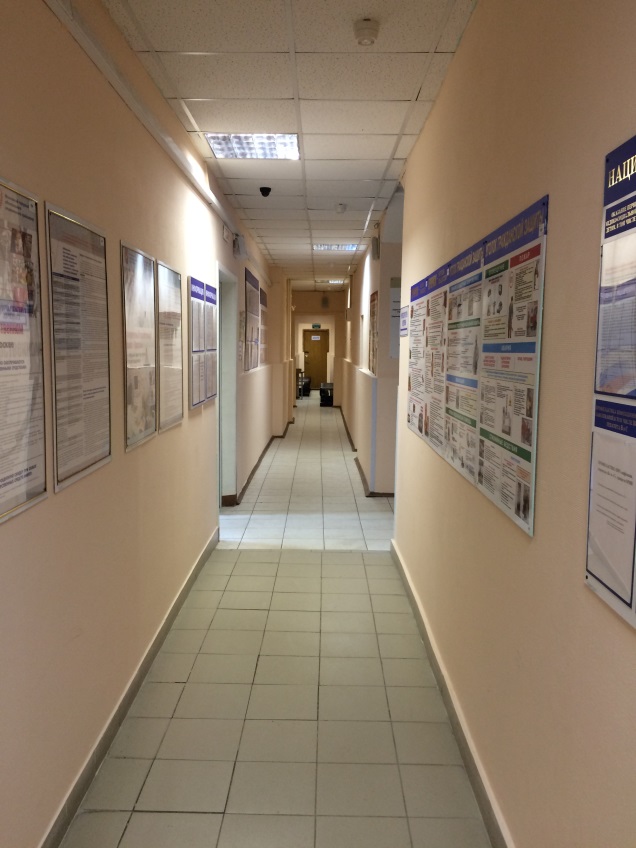 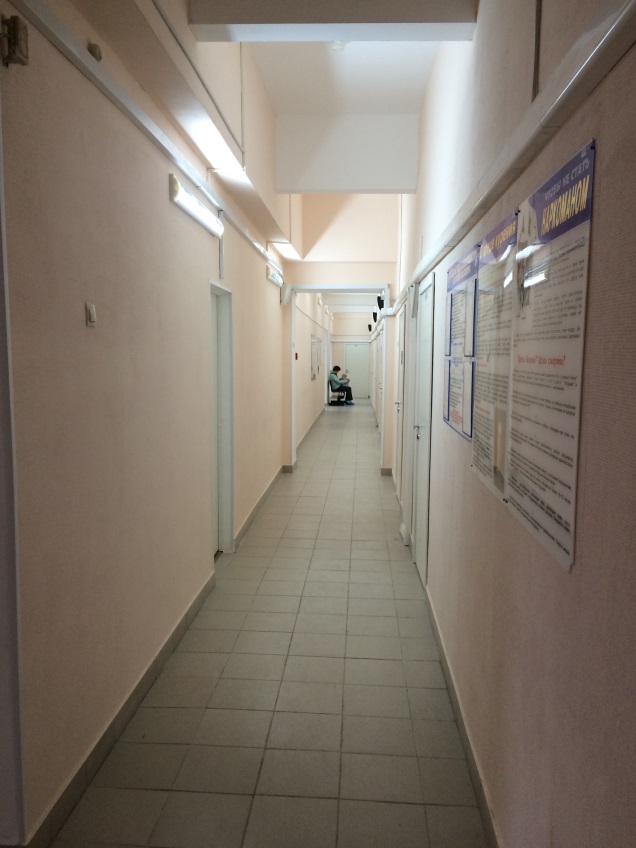 И.о зам. главного врача по медицинской части                	              Абайханов Р.И.